Via Portal Submission				          	        	          	                         August 18, 2022							     	                 MGEX Submission No. 22-35 Mr. Christopher J. KirkpatrickSecretary of the CommissionCommodity Futures Trading CommissionThree Lafayette Centre1155 21st Street NWWashington, DC  20581RE:  Weekly Notification of Rule Amendments Pursuant to Regulation 40.6(d)Dear Secretary Kirkpatrick:Pursuant to Commodity Exchange Act Section 5c and Commodity Futures Trading Commission Regulation 40.6(d), the Minneapolis Grain Exchange, LLC (“MGEX”) submits this Weekly Notification of the following rule amendments made effective the preceding week:August 5, 2022 Memo to MGEX Clearing Members advising of approved changes to clearing and exchange margin requirements for the Hard Red Spring Wheat spread margin rates.  These changes were effective for positions held at the close of business on Monday, August 8, 2022.A copy of the above-referenced memo is available at http://www.mgex.com under the “Announcements” tab. If there are any questions regarding this submission, please contact me at (612) 321-7143 or lhopkins@mgex.com. Sincerely, 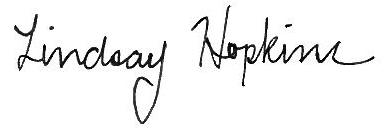 Lindsay HopkinsChief Corporate Counsel, Clearing